Georgian Bay Hunters and Anglers Inc.    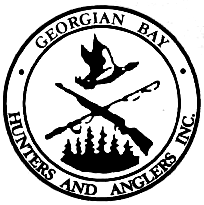 I GIVE MY PLEDGE AS A CANADIAN TO SAVE AND FAITHFULLY DEFEND FROM WASTE, THE NATURAL, RESOURCES OF MY COUNTRY, ITS SOILS AND MINERALS, ITS AIR, WATERS, FORESTS AND WILDLIFE.MIDLAND --- ONTARIOOctober 2022In the spirit of giving, a donation box will be permanently set up In the clubhouse for the local food bank, donations are greatly appreciated by many all year long.CONSERVATION UPDATESHimalayan Balsam Removal ProjectOur club was contacted by the Severn Sound Environmental Association (SSEA) has reached out to our club to ask for our assistance with the removal of an invasive plant species, the Himalayan Balsam (HB). HB can grow up to 3 metres in height, have purple to reddish color stems, with 5-10 pink/white/purple flowers on each stem. The plant is similar to Ontario’s native jewelweed (commonly known as touch-me-not), which is a related species with yellow-orange flowers. Like jewelweed seeds are produced in capsules, which explode when touched, launching seeds in all directions up to 5 metres away.This plant is becoming very common throughout out area and the SSEA has asked us to join them to clean up a section of the Tay Shore Trail, in Waubaushene. We will meet at the end at 3 Pine Street (the parking lot located at the public beach) at 10 am on October 15th. Please dress accordingly, with proper footwear (some areas may be wet), and please note that many areas along the Tay Shore Trail are lined with poison ivy. If you plan on attending, or have any questions, please reach out to Craig Lalonde via text, call, or email at (705)427-3542 or craiglalonde@hotmail.com  If you cannot make it out, there are a number of things you can do throughout the year to watch out for, and assist with stopping the spread of this species. You can find all the information you need on Ontario’s Invasive Species Awareness Program website, at http://www.invadingspecies.com/invaders/plants/himalayan-balsam/ NEW GBHA MENTORSHIP PROGRAMIn the spring, we reached out to the membership, asking for anyone that was interested in being a mentor to reach out to us. This was in response to hearing from new members, who are new to the hunting and fishing lifestyle, indicating that they have had a hard time learning the ropes and were looking for opportunities to learn. We are happy to say that we have heard from a few of you, expressing your interest and willingness to take a mentorship role in whatever way possible. We want to say thank you for this, and want to ask that anyone else that is interested in being a mentor, OR being put in touch with a mentor, please reach out to us. You can reach out to either Craig Lalonde at (705)427-3542 (text or call) or email craiglalonde@hotmail.com or Janice Ferris at someonenolongerfishing@gmail.com Possession and Acquisition License (PAL) program and Hunter Safety CoursesLarry Ferris will be hosting a PAL and Hunter courses on Saturday October 08th and Sunday October 09th 2022. For more information on other dates, costs of programs and or to register please contact Larry at 705-529-6364 ferris.larry51@gmail.com Larry will take your name for upcoming courses. Pre-registration is a mandate!Turkey Shoot GBHA will be hosting the Turkey Shoot on Saturday October 08 2022. Registration will begin at 11:30 am and the Shoot will begin at 1200 noon. We will be using 12-guage and 20-gauge rounds that are provided for $5.00 per heat, bring your shotguns. Some shot guns will be available for usage. No PAL required gun instructors will be on site; this is open to all ages, kids to adults. Our Junior club will be selling BBQ lunch and refreshments. Yes, volunteers will be needed. If anyone is interested in volunteering, please contact Mike Crawford 1-705-529-6705 or Michael.w.crawford@sympatico.ca. RAIN OR SHINE THIS EVENT WILL HAPPEN!THIS IS AN OPEN EVENT AND ALL AGES ARE WELCOMED.Shed Clean Out Day!GBHA held a clean-up day on Tuesday September 27/22 on the old Hatchery Shed near the large pond. Many thanks to Dan Wilson, Tom Irvine, Larry Ferris and Bruce Dunn and Don Gostick. This is the first phase of cleaning up this area/shed. We will now be working on cleaning out the shed and the area then assess the condition of the shed. If it proves to be worth renovating for storage, we will install a new door, lock and repair the facia and soffit. Volunteers will be needed for this next phase. Please watch for emails regarding the next day for clean out of the shed and area. Waiver IncludedWe have electronically attached a letter of explanation and a waiver pertaining to our insurance policy. We ask each member to carefully read and sign and return to GBHA asap. This will become an annual waiver to sign at the same time as membership renewal but needs to be completed now for this year. Please print this waiver fill out, scan it and send it back to the club or bring it to the next dinner meeting. There will be waivers available at the club for members to sign. Your assistance would be greatly appreciated. Range Sign In and Out SheetsWe have had some confusion around signing in and out sheets, the procedure and who signs in and out! As of immediately members will sign in using their OFAH number assigned to them. It is mandatory for guests to sign in with a waiver, collecting their information and acknowledgement of insurances. This waiver will be completed and signed and place in a locked collection box to be picked up by the executive for record keeping. Each member must check off that the guest has completed the waiver, failure to do so can and will result in disciplinary action. As well members are limited to bringing 2 guests per visit. Any further questions please contact Alan Wheeler at acwheeler66@gmail.com. Your co-operation and understanding is appreciated. Range Clean Up DayOn Sunday October 02 2022 Larry Ferris Range Chairman held a range clean up in preparation for the range inspections. Larry would like to thank all the volunteers that came out to chip in to keep our ranges clean and safe for usage. Many thanks to George Stevenson, Tony Li, Jordan Nagle, Mark Zimmerman, Roger Barrette, Brenda Reeve, Amy Anderson, Chuck Edward's, David Dalrymple, Jared Daly and Larry Ferris. Larry apologizes if he missed anyone’s name. Thankyou all for coming out on a weekend and chipping in to get our ranges ready for inspection.Range Usage IssuesThere has been evidence of abuse to the ranges caused by users! If anyone notices abuse to the outdoor gun range, please notify Larry Ferris immediately at 705-529-6364 ferris.larry51@gmail.com. Should a member feel there is an unsafe issue with violator’s call “911”. Being found guilty of abusing the range, it will lead to disciplinary action by the GBHA Executive and Chief Firearms Marshall. Please do not put yourself in an unsafe situation. WE MUST KEEP THE GUN RANGE SAFE AT ALL TIMES!Indoor Range UsageStarting Monday December 05 2022 Mike Weimer will be chairing the Indoor Gun Range for Long Gun usage. As well starting Tuesday December 06 2022 Larry Ferris will be opening the Indoor Gun Range for Pistol night. Doors will open at 6:30 pm till 8:30 pm for both nights. We will be looking for volunteers to help. For more information, please contact Larry Ferris at 705-529-6364 ferris.larry51@gmail.com or Mike Weimer at 1-705-529-9353 or m2bweimer@gmail.comIndoor Range Ladies NightWe have had a request for a Ladies night for the indoor range. Starting in January the first Thursday of each month will be Ladies Night, for long gun and pistols usage. Doors will open at 6:30 pm till 8:30 pm. We will be looking for volunteers to help. Please contact Mike Crawford at 705-529-6705 or Michael.w.crawford@sympatico.ca or Larry Ferris at 705-529-6364 ferris.larry51@gmail.comRange Officer Training ProgramGBHA Range Chairman Larry Ferris has the final draft together for the Range Officer program. Please contact Larry Ferris at 705-529-6364 ferris.larry51@gmail.comif you are interested in signing up for this course, the cost and dates to be announced. Dinner GuestsWe often encourage members to bring guests to dinners and events in hopes of attracting new members and putting a positive presentation on our interest and the club itself. As well we will individually invite guests who are not members and do not know anyone within the club but are interested in the club. These participants are guests invited by a member. This has worked out for us for many years. However! We are noticing an increase in guests who are either past members or just “regular” guest whom feel they do not need to belong to the club, but are able to come out to dinners anyway. These dinners are very expensive and we offer them at what we feel are an affordable price allowing the club to cover its costs most of the time. We ask that if you are aware of any of these types of guests that do not have an invite, to please ask and encourage them to join the club. We all pay our memberships to support the club, they should pay theirs as well. Or at least be personally invited by a member!Next General Membership Dinner MeetingOur October General Membership dinner meeting will be postponed by one week. It was regularly scheduled on Wed Oct 19/22, but to accommodate people away moose hunting we will schedule it for Wed Oct 26th. At our last month’s dinner GBHA Club the Midland OPP were on hand as the guest speakers. These officers gave a presentation on “Safe Guarding”. It was a presentation on how to make you home and property safer from invasion/robbery! Pamphlets and brochures were left for members to have a look at as well. During this presentation they offered to all home or business owners the opportunity of booking an appointment to come to your residences or business to assess you place for break and enter and safety. This is free service the offer by appointment, should anyone be interested please contact the club for further information at gbhaclub@yahoo.ca.  This month we will be having our Conservation Chairman Craig Lalonde get up to give a presentation on his recent family bird hunt out in Manitoba. Craig will have plenty of pictures and information on the outfitters he stayed with and should be very interesting to hear about the hunt.  At this month’s dinner a delicious entre of Chicken Parmesan meal will be prepared by Chef Pamela and her crew. We hope to see you all there to join in another fine meal. Please don’t forget guests are always welcomed. Doors will be open by 5:00 pm and dinner will begin serving at 6:30 pm. Volunteers will be needed in the kitchen. “Bring a Guest to Dinner” Draw (Sept, Oct, Nov) GBHA will be having a draw for two free dinner tickets to be used for any regularly priced General Membership Dinner in 2023! This does not include special events such as the Sportsmen’s Memorial or the Steak BBQ and Corn Roast in 2023. For each member who brings a guest to a dinner in September, October and November 2022, they will have their name put into a draw for the two dinner tickets. Each guest gets the member an entry into the draw. The draw will be held at the Sportsmen’s Memorial Dinner 2023 as we do not have a December General Membership Dinner. Good luck to all hope to see some new faces in the fall at our dinners. Sportsmen’s Memorial DinnerGBHA Club will be having the Sportsman’s Memorial Dinner on Wednesday January 18/23. This is a regular Wednesday night dinner so that our membership can take the evening to remember our fallen members and honorable mentions. As well we will celebrate the accomplishments of our club and its members. Should any member wish to nominate a member for an award please notify Chuck Edwards or Calvin King by December 18 2022. Should anyone have any wild game entries to be judged, or any anglers who have an entry to be judged, please forward the information such as length, girth, weight and a picture to Chuck Edwards @ 1-705-529-8871 chuckles@csolve.net or Calvin King @ 1-705-734-8043 cktaxidermy@gmail.com. Wild game donations will be greatly accepted and appreciated as they will be used for Hors D’oeuvre served prior to dinner. Chef Pamela will be serving a tasty Roast Beef Dinner with all the fixings! Tickets will be sold at the door for regular price. Doors will open at 5:00 pm and dinner will be served at 6:30 pm. Cash Sales Only!Clubhouse RepairsRepairs and renovations have begun to the clubhouse. Matt Weissflogg has repaired our fireplace chimney and is working on the block repair where needed. The next projects will be removing the glass from the trophy cases as the current glass doors have been broken and pose as a potentially dangerous situation. Lexan has been purchased and will be installed in the near future, thanks Greg Edwards for addressing this issue. Also we will be removing the paneling in the lower hall d/t fire regulations and new wall coverings will be applied. Volunteers will be needed, please watch for notices via email and or our website and our Facebook page. Thanks Matt and his crew for getting a jump on the mason repair.  GBHA Club T-ShirtsGBHA will be selling club t-shirts in the near future. These shirts will have our new logo on the front once completed, available in all sizes and in either dark blue or grey colors. We are hoping to have the shirts for sale at dinner meetings. We are going to be putting out a tender to the membership and if needed the general public in the very near future. Please watch our web site and for emails for this tender and further update. Internet ServicesGBHA is looking into having internet services connected at the clubhouse to assist in our security systems and for the use by our members while at the clubhouse. If anyone has information on a system that would meet our needs, please contact Joe Belcourt @ 705-427-2065, joebelcourt@hotmail.comVolunteer BartendersGBHA’s Bar Chairman is looking for certified bartenders who are interested in volunteering at events or dinners. As well, paid events. A copy of your certification will be required, please contact Sterley Stubbings @ sterleystubbings@gmail.com or call 1-705-529-5776. Backwoods Custom Rods DiscountJust a reminder that all members are entitled to endless discounts for Backwoods Custom Rods-Made in Canada. www.anglersadvantage.caFood Handlers Program GBHA’s has appreciated and depended upon our membership to help out in the kitchen and doing small food preparations i.e., BBQ lunches etc. We have been informed that these volunteers if alone will need to now have their Food Handlers Course. If one person present has the program completed, we ok, but we need at least one person to have it. GBHA’s is willing to pay for this course for these volunteers from the club. For more information or to sign up, please contact Joe Belcourt @ joebelcourt@hotmail.com  705-427-2065 Christmas Market Holliday Gift and Craft ShowThere will be a Holiday Gift Show being presented in the lower hall of our clubhouse Saturday December 10, 2022 from 10 am till 2 pm. Vendor space is available, 8ft space $45.00, fees go to GBHA club. Tables and chairs provided. For more information or to register as a vendor, please contact Leslie Edwards @ 705-333-0615 or cheynataussies@gmail.com Beekeeping and Hive CareIf anyone from the club or Junior club is interested in Beekeeping and Hive Care, please contact Sterley Stubbings @ sterleystubbings@gmail.com or call 1-705-529-5776.2022 Junior Club MembershipsGBHA’s Junior Club is accepting registrations for the Junior Club.  Anyone who is currently a member of the Junior Club, as well as those interested in joining, are required to complete a registration form with us. Membership to the Junior Club is free for any youth (4-16 years) that are part of a GBHA family membership, but registration is required.  Non-GBHA members are also able to join, with a paid family OFAH membership plus an annual fee of $25 per child.  Please contact Karl Gostick at gbhajuniorclub@gmail.com 705-716-1612 with any questions, or to make sure you are on our email list. North Simcoe Anglers and HuntersWe have discussed at our meeting and in past bulletins, the North Simcoe Anglers and Hunters will be retiring their club by the end of the year. Their executive members have been meeting with ours and discussed their members joining our club and their club donating their possessions to our club. Part of this adventure will be the Bingo fundraising that the NSAH’s assist with the proceeds going to local high school students’ scholarships for university tuition. Once final approval has been obtained for GBHA’s club to take on this responsibility we will be looking for a few volunteers to receive the required training for the bingos and also assist the members from NSAH who wish to join our club and stay on as volunteers in chairing these events. Please watch for further information and request for volunteers in the near future. GBHA Swag!GBHA now have the large OFAH crests for sale for the price of $15.00 each. Hats are $15.00 each or 2/$25.00, crests are being sold for $5.00 each, vests can be purchase for $45.00 each. These vests are a great way to display your badges and buttons of your achievements. Vest, hats and crests will be sold at the dinner meetings or by contacting Bruce Dunn @ 1-705-528-2709. Wild Game DinnerGBHA’s is planning on hosting a Wild Game Dinner in April of 2023. Joe Belcourt has volunteered to chair the 2023 Wild Game Dinner. Joe will be looking for many volunteers to assist in the production of this event, canvassing for door prizes, receiving wild game donations etc. For more information or if you are interested in making any donations of prizes, migratory birds, wild game meats, or volunteering in anyway, please contact Joe Belcourt @ 705-427-2065, joebelcourt@hotmail.comGBHA MEMBERS VOLUNTEER HOURS:We realize that for some Members of GBHA that timing of our events, dinners, clean up days etc. do not always line up with our members availability, and timing.We have been asked by some members if there are things that can be done to Volunteer separate to events and dinners.  The answer is most certainly yes!Please send an email to gbhaclub@gmail.com with the subject header Volunteer Hours and ask what current tasks are where you may offer your volunteer hours.  There is always a myriad of tasks around our Club and grounds that can be done by you and within your own time frame.  Once you have completed your volunteer hours, simply send a note to Alan Wheeler who will record your hours for the month/year. Thanks in advance!!Should anyone not be able to make it out for volunteers’ events to fulfill your hours please contact Alan Wheeler @ 705-828-1095, or email acwheeler66@gmail.com. Thank you, Alan Wheeler, Treasurer, Georgian Bay Hunters and Anglers IncorporatedWoodlot ManagementOur Woodlot Management Chairman Matt Wiessflog has had a couple of volunteers come forth to help out and is still looking for any experienced volunteers to assist in the clearing of trees on our property. He is proposing to mark the trees this fall and then begin clearing in the spring, but would like to set up a team in advance to prepare for this task. Volunteers of all aspects will be appreciated. As well Matt will be looking at the aspect of wood sales. If interested in volunteering please contact Matt Weissflog @ 705-321-6035or email the club @ gbhaclub@yahoo.ca. New GBHA LogoWe have a new logo that we will begin to use on our letterhead, t-shirts and crests. Many thanks to Sherilyn Edwards for designing this beautiful logo.  What do you think? A color version will be available for viewing on our website and Facebook page. 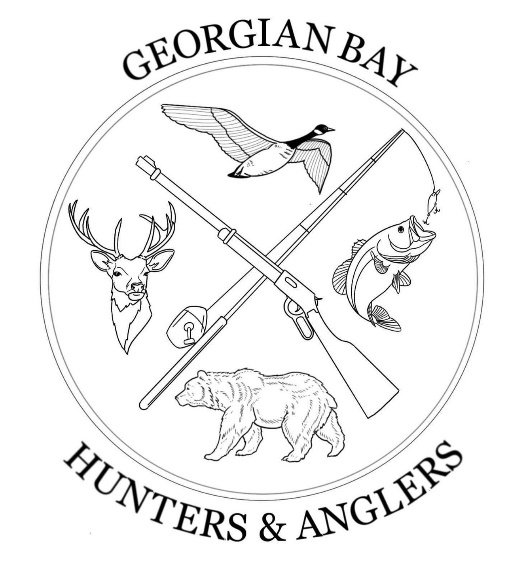 Range ClosedThis just in on Oct 03/22, our range inspection date will be moved from Oct 04/22 to Thursday Oct 06/22. The outdoor gun range will be closed on Thursday until the inspection is over. Your co-operation is appreciated. Editor’s Note:Yes, this is a lengthy bulletin, but we have had so much going on behind the scenes we thought we better get it out to the membership. With the pandemic shutting the world down, we have not had the ability to move forward on many different events and projects. So now we are! We will be putting the call out for volunteers and with the response we have been getting we are looking forward to a great response again when the call goes out! We are truly a strong club with the same interests at heart.Should any member have an idea or suggestion to improve the club and its property/clubhouse please contact the executive and let us know your thoughts. They are appreciated.In the near future we will be beginning the membership drive and renewal process. This year we have a new chairperson Leslie Edwards taking on this project. Many thanks again to Elise Birnie for her years of service and dedication to the task. Leslie will be looking for assistance with this process. As well she will be learning a new task, this is a huge project to take on! Your patience and understanding is always appreciated. Being fully prepared by having the forms filled out, payment ready etc. when coming to the meeting or events to renew or apply for membership is going to be a huge help and stream line with the process. I hope the anglers and small game hunters are out there enjoying this beautiful weather. Enjoy it while you can, remember the big white blanket is coming soon enough! Good luck to all the hunters out the heading out for big game hunting. Please remember to print off all your licenses and permits and put them in a safe package to keep from being damaged. As well ensure that all your equipement is in good working order and you are packed and prepared. Enjoy yourselves and be safe. We look forward to everyone coming back with their stories and sharing the comradery with our members. Lastly, on behalf of GBHA Club we wish each and everyone a Happy Thanksgiving! We hope you are all able to gather with loved ones and give thanks and enjoy time together. Bruce Dunn Bulletin EditorPlease check out our web site www.gbhuntersandanglers.com forClub news and updates or “like us” on Facebook.PLEASE NOTE! THE “BUY N SELL” WILL ONLY BE POSTED ON OUR WEBSITE www.gbhuntersandanglers.comGeorgian Bay Hunter and Anglers 2022 Insurance PackageRe: OFAH /Butler and Buyers Co. Insurance Waiver.This year, as part of our 2022 Insurance Package through OFAH, there is the inclusion of an Insurance Waiver agreement.  We have been working with OFAH, Butler and Buyers, and Great North Wildlife Affiliates Inc. to clarify the requirement of the Waiver and more importantly it’s intended use.The following is a summary of these negotiations, and what it means to you, a Member of Georgian Bay Hunters and Anglers Inc.The Waiver Document was approved by Great North Wildlife Affiliates Inc. legal team.  There is, in Latin a legal description for the waiver document, which means “Aware of Risk” It is on that premise that the Document was included this year.The Waiver as explained to us, is simply a Risk Management Tool that is used by Insurance Companies where there is an elevated element of risk i.e., Firearms & Archery Ranges.  The purpose of the waiver is to ensure that people using our Range facilities are aware that there is risk, and that they are responsible for their own actions. Mandatory Signing: All Members of GBHA taking part in any activities using our Ranges, both outdoor, indoor, and Archery must sign the Waiver only once in the year.  All Guests taking part in any activities related to Firearms or Archery must sign the waiver each time that they participate.  This includes turkey shoots, archery, & Junior Club hunting events etc.  In the case of a minor, the parent or guardian must sign on their behalf.Members and Guests attending Dinner Meetings or Events indoors or outdoors, which do not include using firearms or archery on our property are not required to sign.  Should someone refuse to sign the Waiver document and are attending an event using firearms or archery:If a person refuses to sign the waiver document, a GBHA Representative will advise that person that they are participating in an activity where there is risk, and that by refusing to sign the Waiver agreement that the person is willing to accept any risk.  We will make note of the person’s name, the time and date of the event, and if possible, have a witness to the persons refusal to sign.  In the case where a person has refused to sign the Waiver and there is an accident, and the person files a suit against GBHA, the precedence in the courts is that since the person was made aware that there was risk in the activity, that they had accepted responsibility should there be an accident.Who does not have to sign a waiver:Anyone attending Dinner Meetings or activities on GBHA property that does not include the use of firearms or archery equipment is not required to sign the Waiver document.  It is reasonable that all Social and Conservation events of this type carry an exceptionally low level of risk.WAIVER AND RELEASE OF LIABILITY, ACKNOWLEDGENT AND ASSUMPTION OF RISKSInitial _____ IMPORTANT: THIS IS A LEGAL DOCUMENT.  Prior to participating in a GBHA Inc. program which includes a high element of risk, you must read and sign this document. If you have any questions, please ask and we will answer to the best of our ability. By signing this Waiver and Release of Liability Agreement, Acknowledgement and Assumption of Risks, you give up the right to Sue for any and all injuries, bodily, mentally or monetary or property damages howsoever caused.Parties to this waiver and release, acknowledgement, and assumption of risks agreement                    (Print) Name: __________________________________________________________Known as the “Releasor”                      (Print) Address of the Releasor________________________________________________________________                                                                              ________________________________________________________________                    I execute this waiver and release, acknowledgement of Risks and hereby release, hold harmless and indemnify 	       Georgian Bay Hunters and Anglers Incorporated GBHA Inc.:  Known as the “Releasee”Ogden’s Beach Road, Tay Township, Simcoe County, P.O. Box 591 Midland Ont., L4R0A7                       Name &Nature of the activities/_____________________________________________________Date: ___/____/_______Waiver and Release:I, (print name) _____________________________________________________________known as the “Releasor”                                    agree release and forever discharge: Georgian Bay Hunters and Anglers Incorporated. (GBHA Inc.) I agree to indemnify and hold harmless the GBHA Inc., their officers, agents, volunteers and representatives from any and all claims, damages, losses, injuries and expenses arising out of or resulting from participating in these activities.  I further agree to release, acquit and covenant not to sue Releasee, their volunteers or agents for any and all actions of the Releasee.  Initial ____I agree to waive any and all claims I may have against the Releasee and release from all liability and agree not to sue the Releasee and its officers, agents or volunteers for any personal injury, death, property damage, or loss sustained as a result of my son or daughter’s participation in the outdoor activity arising out of any cause whatsoever.     Acknowledgement: I acknowledge that the “Activities” involve inherent risks and dangers that may cause serious injury and possibly death.  I fully understand the risks and dangers associated with the “Activities” and accept same entirely at my own risk.I understand that this document, as outlined above, contains a promise not to sue the Releasee or any of its members and that it constitutes a release of Liability and an indemnity for all claims.Initial ____I fully comprehend and understand the implications of this agreement and am aware of the risks and accept them.  I am     signing this document voluntarily.In signing the consent and waiver, I am not relying on any oral or written representation of statements made by the Releasee, its officers, agents or volunteers to induce me and/or my child to participate other than those set out in this consent and waiverDate: ___________________________________________Parent or Guardian:  If I am the parent or guardian of the participant, I have completed the Agreement as the “Releasor “as required above.  I have read and understand and execute this Waiver and Release (Agreement) on behalf of the child/ward.  In the event for any reason, it is determined that my execution of this Agreement is not to be effective to impose the terms of this release.  I agree to indemnify GBHA Inc. (Releasee) with all respects to all claims advanced by or on behalf of the child/ward.  I am accepting the risk of an accident occurring and agree that this activity is suitable for my son or daughter.Date _____________Name of Child/ attending ________________________________________Birthdate ___/___/___Releasor signature ________________________________________ Witness signature __________________________________